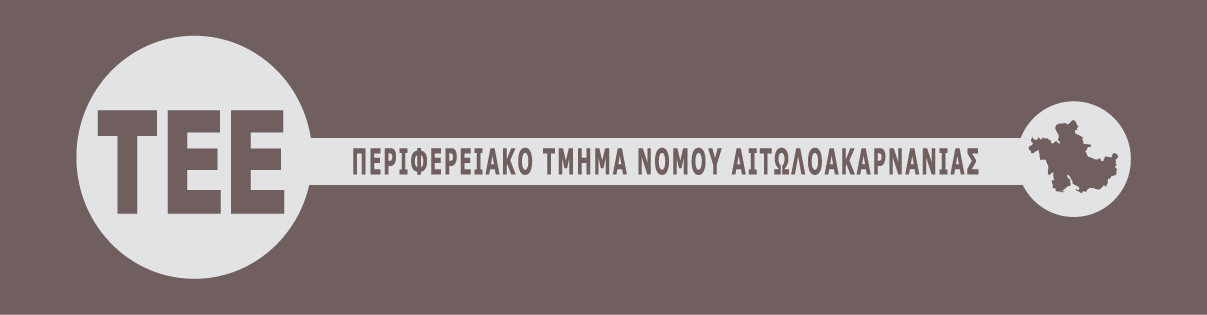 ΠρόσκλησηΤο ΤΕΕ Αιτωλοακαρνανίας διοργανώνει ενημερωτική εκδήλωση για την ψηφιακή υπογραφή την Τετάρτη 10 Οκτωβρίου 2018, ώρα έναρξης 19:00, στην αίθουσα εκδηλώσεων του Τμήματος, Π. Σούλου 11, Αγρίνιο.Εισηγητής της εκδήλωσης είναι ο κ. Διονύσιος Καμμένος Προγραμματιστής, υπάλληλος Τμήματος Τεχνολογιών Πληροφορικής & Επικοινωνιών (ΤΠΕ) Δήμου Αγρινίου.     Ο Πρόεδρος της Δ.Ε.του Τ.Ε.Ε. ΑιτωλοακαρνανίαςΜπλέτσας Στυλιανός